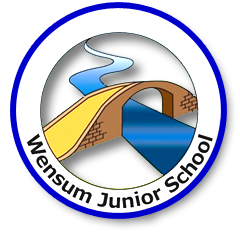 Wensum Junior SchoolAfter School Club Admission PackChild’s detailsParents Contact details Medical InformationI agree to my child receiving emergency medical treatment, including anaesthetic, as considered necessary by the medical authorities present.  I authorise the supervisory member of staff to sign, on my behalf, any written form of consent required if the delay to obtain my signature is considered inadvisable by the doctor or surgeon concerned.   Photo ConsentDuring club we will be doing numerous activities in which we may which to photograph children taking part in. We would love to take the opportunity to display these images on our afterschool club displays, the blog or in our prospectus. All images will be used for a maximum of 2 years and then destroyed.Photographs held by club can be viewed upon request and you may withdraw consent at any time.Please choose which you will be happy to consent for your child to have pictures for:Please choose the days your child will be at afterschool club. (please tick below)Childs Name………………………………..Forename (as on birth certificate)Other names (also known as)Other names (also known as)Surname (Legal not preferred)Surname (Legal not preferred)Surname (Legal not preferred)Child’s Class & Year groupCurrent Home addressCurrent Home addressCurrent Home addressCurrent Home addressDate of birthDate of birthDate of birthGenderGenderGenderPostcodePostcodePostcodePostcode Child’s Ethnicity Child’s EthnicityChild’s ReligionChild’s ReligionChild’s ReligionMain language spoken at homeMain language spoken at homeRelationship to the childTitle- Mr Ms, Mrs etcForenameSurnameHome address, if different from the child’sDaytime phone numberEvening phone numberMobile NumberEmailRelationship to the childTitle- Mr Ms, Mrs etcForenameSurnameHome address, if different from the child’sDaytime phone numberEvening phone numberMobile NumberEmailName of person who will normally be collecting childPassword for collectionName of doctor and surgeryDoes your child have Asthma?If yes you will be required to fill out the attached Asthma care form.Is there any other medical information relevant to your child’s time at club?Does your child have any allergies?Does your child have any special dietary requirements?Are there any Religious or cultural needs we need to be aware of? I understand that the information disclosed in this form will be kept under strict confidentiality under the Data Protection Act 1998 and believe that the information provided in the above form is as correct as possible at this time. I will notify the Club manager of any changes that may occur whilst my child attends the afterschool club.Signed (parent)DateSigned (parent)DateClub displays (on site only)Club displays (on site only)Prospectus/ Publicity materialProspectus/ Publicity materialBlog/WebsiteBlog/WebsiteSigned (parent)DateDateMondayTuesdayWednesdayThursdayFriday